โครงการเลี้ยงปลาดุกเพื่ออาหารกลางวัน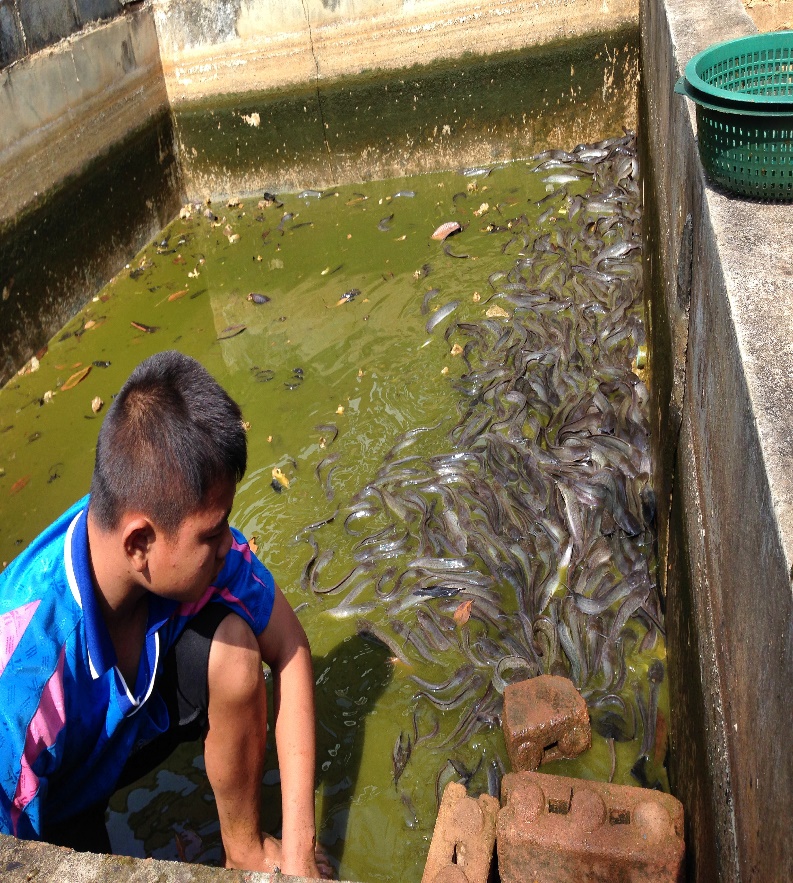 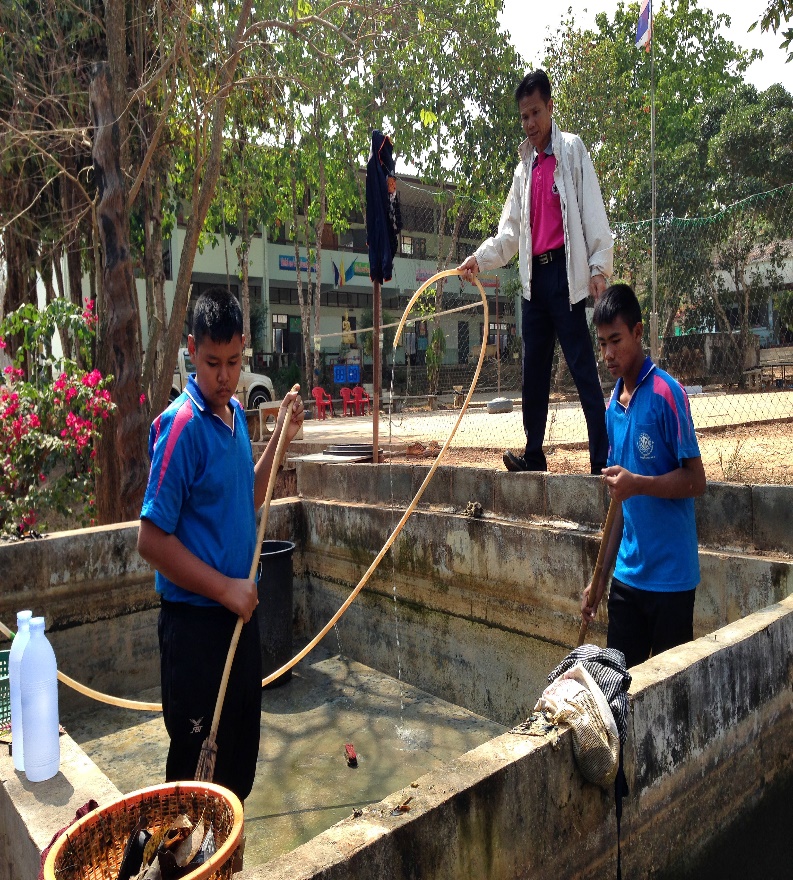 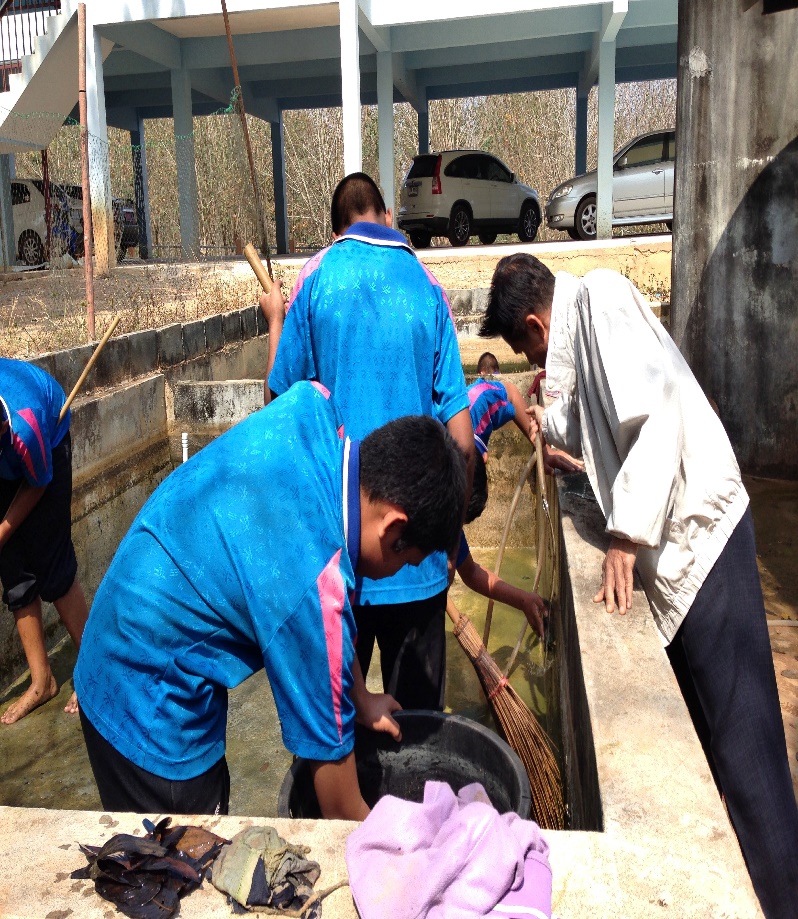 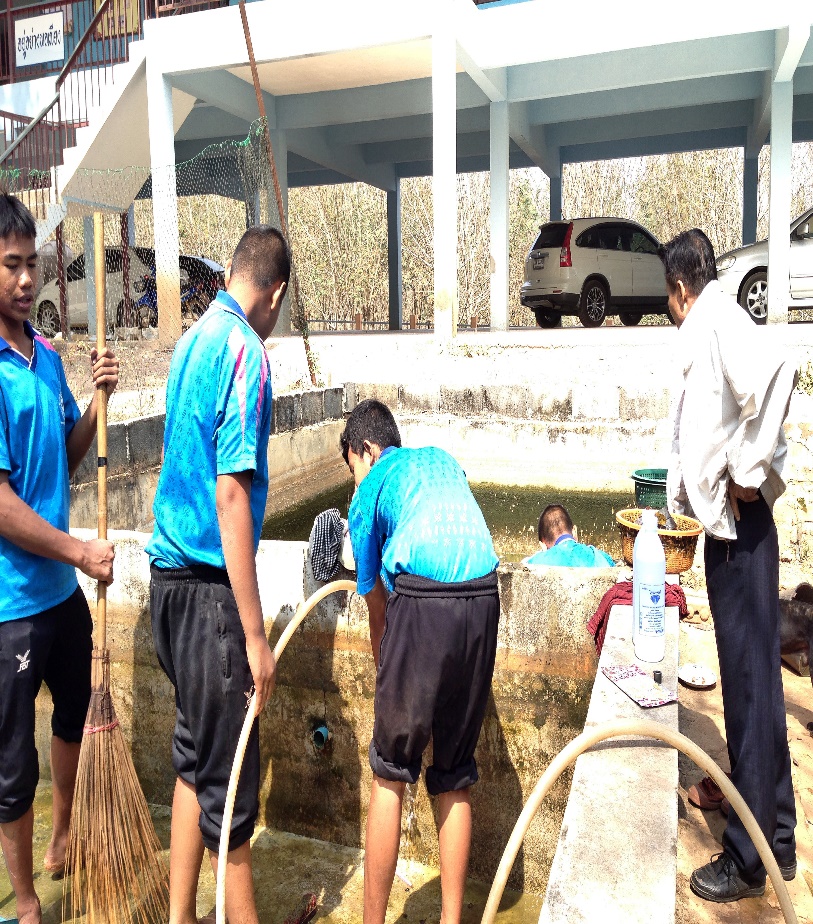 ทำเมนูอะไรดีน่า.....